How to get involved and have your say The 5 Year Plan is the flagship strategy for Kent County Council. It unites the Council with clear outcomes and objectives. The 5 Year Plan has been brought together by working with and listening to our residents, young people, local businesses, the voluntary and community sector and staff. We’ve reflected what we heard during our engagement process in this draft consultation document. We are keen to hear your thoughts as we further develop this draft during formal consultation.The consultation will run from 6th January to 17th February 2020. You can respond online or request a paper copy of the draft 5-year plan and/or questionnaire. To request paper copies and a prepaid return envelope please contact us on PSRPolicy@kent.gov.uk or call us on 03000 416788.You can write to us at: Strategy, Policy, Relationships and Corporate Assurance, Rm. 2.70, Sessions House, Maidstone, ME14 1XQ. What happens after the consultation?  Following the end of the consultation we will bring together a ‘You Said, We Did’ report which will include an analysis of the engagement and consultation feedback and KCC’s response to this. This will be published on the consultation website. This report will be presented to our Corporate Management Team, our Cabinet and County Council in February and March 2020 as part of the approval process. We will also be bringing together a shorter summary document of this 5-year plan. Alternative formats  If you require any of the consultation material in an alternative format or language please email alternativeformats@kent.gov.uk or call 03000 421553 (text relay service number: 18001 03000 421553). This number goes to an answering machine, which is monitored during office hours. Your privacyKent County Council collects and processes personal information in order to provide a range of public services. Kent County Council respects the privacy of individuals and endeavours to ensure personal information is collected fairly, lawfully, and in compliance with the General Data Protection Regulation. Read the full Privacy Notice on kent.gov.uk. Section 1: About You Q1. Please tell us in what capacity you are completing this questionnaire:  Please select the option that most closely represents how you will be responding to this consultation. Please select one box.If Other, please specify:Q1a. If you are responding on behalf of an organisation (business, community group, residents’ association, council or any other organisation), please tell us the name of your organisation here: Please do not reveal your whole postcode. We use this to help us to analyse our data. It will not be used to identify who you are.Q3. How did you find out about this consultation? Select all that apply  If Other, please specify:Section 2:  Document Title Q4. ‘Your Future, Our Priority’ is the draft title for this document, do you think this is a good title? Please select one box.Q4a. If you have answered ‘No’ to Q4, please give any thoughts or suggestions in the box below.Section 3: Draft OutcomesWe want to improve quality of life in Kent. Working with residents, businesses, young people and the voluntary and community sector we have brought together the following draft outcomes. Please see pages 9 to 42 of the draft 5 year plan.   Q5. Do the draft outcomes reflect what is important to your quality of life? Please select one box.Section 4: The Objectives In order to deliver these outcomes, we have suggested some draft objectives. Some of these objectives we seek to achieve in the next few years, others are longer term. We’ve also included work we can do with our partners and things we will ask from the government.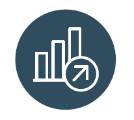 Outcome 1: Enterprise and investmentPlease see pages 13 and 14 of the consultation document. Q6. Do you think that the draft objectives will help us deliver outcome 1 Enterprise and investment? Please select one box.Please provide any comments below:Outcome 2: Securing sustainable infrastructure 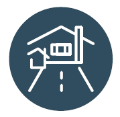 Please see pages 17 to 19 of the consultation document. Q7. Do you think that the draft objectives will help us deliver outcome 2 Securing sustainable infrastructure? Please select one box.Please provide any comments below: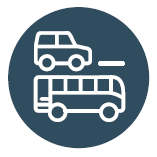 Outcome 3: Connected transport and communities Please see pages 22 to 24 of the consultation document. Q8. Do you think that the draft objectives will help us deliver outcome 3 Connected transport and communities? Please select one box.Please provide any comments below: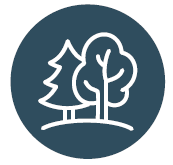 Outcome 4: A cleaner and greener Kent Please see pages 27 and 28 of the consultation document.  Q9. Do you think that the draft objectives will help us deliver outcome 4 A cleaner and greener Kent? Please select one box.Please provide any comments below: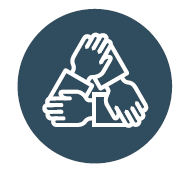 Outcome 5: Stronger and safer Kent communities Please see pages 31 and 32 of the consultation document. Q10. Do you think that the draft objectives will help us deliver outcome 5 Stronger and safer Kent communities? Please select one box.Please provide any comments below: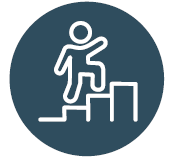 Outcome 6: Opportunities for children and young people Please see pages 36 and 37 of the consultation document. Q11. Do you think that the draft objectives will help us deliver outcome 6 Opportunities for children and young people? Please select one box.Please provide any comments below: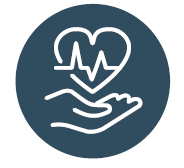 Outcome 7: Quality health, care and support Please see pages 40 to 42 of the consultation document. Q12. Do you think that the draft objectives will help us deliver outcome 7 Quality health, care and support? Please select one box.Please provide any comments below:Section 5: Overall We have completed an initial Equality Impact Assessment (EqIA) on the draft 5 year plan. An EqIA is a tool to assess the impact any service change, policy or strategies would have on age, disability, sex, gender identity, race, religion or belief, sexual orientation, pregnancy and maternity, marriage and civil partnership and carers’ responsibilities. The EqIA is available online at www.kent.gov.uk/5yearplan or on request.Q13. If you have any comments about equalities and/or the Equality Impact Assessment, please provide them below.Q14. If you have any additional comments on any area of the draft 5 year plan, please let us know them here. Section 6: More About YouWe want to make sure that everyone is treated fairly and equally, and no one gets left out.  That's why we are asking you these questions.  We won't share the information you give us with anyone else.  We’ll use it only to help us make decisions and improve our services.If you would rather not answer any of these questions, you don't have to.It is not necessary to answer these questions if you are responding as a social care or health professional or on behalf of an organisation. Q15. Are you......? Please tick one only.Q16. Is your Gender the same as your birth?  Please tick one onlyQ17. Which of these age groups applies to you? Please tick one only.Q18. To which of these ethnic groups do you feel you belong? Please tick one only.   (Source: 2011 Census)*Other Ethnic Group - If your ethnic group is not specified on the list, please describe it hereThe Equality Act 2010 describes a person as disabled if they have a longstanding physical or mental condition that has lasted, or is likely to last, at least 12 months; and this condition has a substantial adverse effect on their ability to carry out normal day-to-day activities. People with some conditions (cancer, multiple sclerosis and HIV/AIDS, for example), are considered to be disabled from the point that they are diagnosed.Q19. Do you consider yourself to be disabled as set out in the Equality Act 2010? Please tick one only.Question 19a. If you answered ‘Yes’ above, please tell us the type of impairment that applies:You may have more than one type of impairment, so please tick all that apply. If none of these applies to you, please select ‘Other’, and give brief details of the impairment you have.If you selected Other, please specify:A Carer is anyone who cares, unpaid, for a friend or family member who due to illness, disability, a mental health problem or an addiction cannot cope without their support. Both children and adults can be carers.Q20. Are you a Carer? Please tick one only.Q21. Do you regard yourself as belonging to a particular religion or belief?  Please tick one only.Q21a. If you answered ‘Yes’ above, which of the following applies to you?    Please tick one only.If you selected Other, please specify:Q22. Are you…? Please tick one only.If you selected Other, please specify:Thank you for taking the time to complete this questionnaire.Following closure of the consultation on 17th Feb 2020, Kent County Council will take all responses into consideration before amending the 5- year plan. The final version will be published in April 2020.Consultation Privacy NoticeLast updated: 2nd November 2018 Who are we?Kent County Council collects, uses and is responsible for certain personal information about you. When we do so we are regulated under the General Data Protection Regulation which applies across the European Union (including in the United Kingdom) and we are responsible as ‘controller’ of that personal information for the purposes of those laws. Our Data Protection Officer is Benjamin Watts.The personal information we collect and useInformation collected by usIn the course of responding to Consultations published by Kent County Council we collect the following personal information when you provide it to us:Postcode Email address if you want updates on a specific consultationFeedback on the consultationEqualities Data - Ethnicity, Religion, Sexuality, Disability or if you are a CarerCookies – we use three types of cookies when you use our website.  For more information about the cookies and how they are used please visit https://kahootz.deskpro.com/kb/articles/kahootz-cookie-information-ciWe use cookies to remember who you are and a few of your preferences whilst you use the website. We do not use cookies to collect personally identifiable information about you, track your behaviour or share information with 3rd parties.Our cookies do not contain any of your personal information and only take up about one-thousandth of the space of a single image from a typical digital camera. All of the cookies we set are strictly necessary in order for us to provide the online service to you. You do not need to submit any equalities information if you do not want to. KCC is committed to the principle that all our customers have the right to equality and fairness in the way they are treated and in the services that they receive. Any information you do give will be used to see if there are any differences in views for different groups of people, and to check if services are being delivered in a fair and reasonable way. No personal information which can identify you, such as your name or address, will be used in producing equality reports. We will follow our Data Protection policies to keep your information secure and confidential. Your equality data will be anonymised before sent to other teams. How we use your personal informationWe use your personal information to inform you of the outcome of the consultation, if you have requested updates.  We may use your postcode to carry out a type of profiling to estimate which one of a number of lifestyle groups you are most likely to fall into.  We do this using geodemographic segmentation tools. We do not make any decisions about individual service users based solely on automated processing, including profiling. How long your personal data will be keptWe will hold your personal information for up to 6 years following the closure of a consultation. Reasons we can collect and use your personal informationWe rely on ‘processing is necessary for the performance of a task carried out in the public interest’And ‘processing is necessary for compliance with a legal obligation to which the controller is subject.’The provision of contact details, including name, address or email address is required from you to enable us to respond to your feedback on consultations. We rely on processing is necessary for reasons of substantial public interest as the lawful basis on which we collect and use your special category data for the purpose of equalities monitoring.Further, the processing is necessary for the purposes of identifying or keeping under review the existence or absence of equality of opportunity or treatment between groups of people with the view to enabling such equality to be promoted or maintained.You can read KCC’s Equality Policy on our website http://www.kent.gov.uk/about-the-council/strategies-and-policies/corporate-policies/equality-and-diversityWho we share your personal information withWe may share your personal data and feedback with those listed below who may need to help us respond to your feedback. In some cases that may include your name and contact details. We may share your personal data with; Services within the Council who are responsible for carrying out analysis of consultation responses.  We will share personal information with law enforcement or other authorities if required by applicable law. We use a system to log your feedback, which is provided by a third-party supplier.Your RightsUnder the GDPR you have a number of rights which you can access free of charge which allow you to:Know what we are doing with your information and why we are doing itAsk to see what information we hold about youAsk us to correct any mistakes in the information we hold about youObject to direct marketingMake a complaint to the Information Commissioners OfficeDepending on our reason for using your information you may also be entitled to:Ask us to delete information we hold about youHave your information transferred electronically to yourself or to another organisationObject to decisions being made that significantly affect youObject to how we are using your informationStop us using your information in certain waysWe will always seek to comply with your request however we may be required to hold or use your information to comply with legal duties. Please note: your request may delay or prevent us delivering a service to you.For further information about your rights, including the circumstances in which they apply, see the guidance from the UK Information Commissioners Office (ICO) on individuals’ rights under the General Data Protection Regulation.If you would like to exercise a right, please contact the Information Resilience and Transparency Team at data.protection@kent.gov.uk.Keeping your personal information secureWe have appropriate security measures in place to prevent personal information from being accidentally lost or used or accessed in an unauthorised way. We limit access to your personal information to those who have a genuine business need to know it. Those processing your information will do so only in an authorised manner and are subject to a duty of confidentiality.We also have procedures in place to deal with any suspected data security breach. We will notify you and any applicable regulator of a suspected data security breach where we are legally required to do so.Who to ContactPlease contact the Information Resilience and Transparency Team at data.protection@kent.gov.uk to exercise any of your rights, or if you have a complaint about why your information has been collected, how it has been used or how long we have kept it for.You can contact our Data Protection Officer, Benjamin Watts, at dpo@kent.gov.uk. Or write to Data Protection Officer, Kent County Council, Sessions House, Maidstone, Kent, ME14 1XQ.The General Data Protection Regulation also gives you right to lodge a complaint with a supervisory authority. The supervisory authority in the UK is the Information Commissioner who may be contacted at https://ico.org.uk/concerns or telephone 03031 231113.For further information visit https://www.kent.gov.uk/about-the-council/about-the-website/privacy-statementAs a Kent resident  As a KCC employee (Kent resident)As a KCC employee (non-Kent resident)As a representative of a local community group or residents’ associationOn behalf of an educational establishment, such as a school or collegeOn behalf of a Parish / Town / Borough / District Council in an official capacityAs a Parish / District or County CouncillorAs a Kent business ownerOn behalf of a charity, voluntary or community sector organisation (VCS)As resident from somewhere else, such as Medway Other Q2. Please tell us the first part of your postcode (this will be 3 or 4 characters):Facebook Twitter Instagram Linked InFrom a friend or relativeKent.gov.uk websiteKent library or Gateway Local KCC County CouncillorDistrict Council/Councillor Newspaper An email from KCC  A Voluntary or Community sector organisation Other YesNoEnterprise and investmentSecuring sustainable infrastructureConnected transport and communities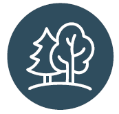 A cleaner and greener Kent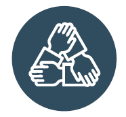 Stronger and safer Kent communities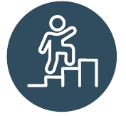 Opportunities for children and young people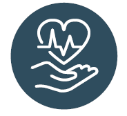 Quality health, care and supportYesPartly NoDon’t knowPlease provide any comments:Yes, the draft objectives will deliver the outcomeIn part, the draft objectives listed will help to meet the outcome (please list anything missing below)No, the draft objectives listed will not meet the outcome (please give us more detail below)Don’t know Yes, the objectives listed will meet the outcomeIn part, the objectives listed will help to meet the outcome (please list anything missing below)No, the objectives listed will not meet the outcome (please give us more detail below)Don’t knowYes, the objectives listed will meet the outcomeIn part, the objectives listed will help to meet the outcome (please list anything missing below)No, the objectives listed will not meet the outcome (please give us more detail below)Don’t know Yes, the objectives listed will meet the outcomeIn part, the objectives listed will help to meet the outcome (please list anything missing below)No, the objectives listed will not meet the outcome (please give us more detail below)Don’t know Yes, the objectives listed will meet the outcomeIn part, the objectives listed will help to meet the outcome (please list anything missing below)No, the objectives listed will not meet the outcome (please give us more detail below)Don't knowYes, the objectives listed will meet the outcomeIn part, the objectives listed will help to meet the outcome (please list anything missing below)No, the objectives listed will not meet the outcome (please give us more detail below)Don’t knowYes, the objectives listed will meet the outcomeIn part, the objectives listed will help to meet the outcome in part (please list anything missing below)No, the objectives listed will not meet the outcome (please give us more detail below)Don’t knowMaleFemaleI prefer not to sayYesNoI prefer not to say  0-15   25-34  50-59  65-74  85 + over  16-24  35-49  60-64  75-84I prefer not to sayWhite EnglishMixed White & Black CaribbeanWhite ScottishMixed White & Black AfricanWhite WelshMixed White & AsianWhite Northern IrishMixed Other*White IrishBlack or Black British CaribbeanWhite Gypsy/RomaBlack or Black British AfricanWhite Irish TravellerBlack or Black British Other*White Other*ArabAsian or Asian British IndianChineseAsian or Asian British PakistaniI prefer not to say Asian or Asian British BangladeshiAsian or Asian British Other*  Yes  No  I prefer not to say  Physical impairment  Sensory impairment (hearing, sight or both)  Longstanding illness or health condition, or epilepsy  Mental health condition  Learning disability  I prefer not to sayOther YesNoI prefer not to say  Yes  No  I prefer not to sayChristianBuddhistHinduJewishMuslimSikhOther I prefer not to sayHeterosexual/StraightBi/BisexualGay woman/LesbianGay manOtherI prefer not to say	